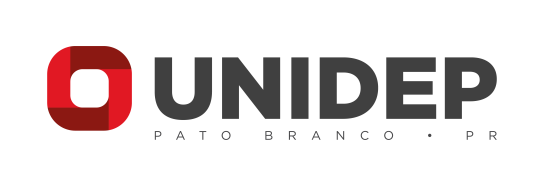 TERMO DE RESPONSABILIDADEEu,____________________________________________, portador do RG n°_________________, aluno da natação dia___________ horário __________, declaro ter recebido as seguintes orientações: (   ) Pagamento na secretaria geral somente com cartão de crédito ou débito;(  ) Crianças de 5 a 8 anos: o responsável deve entrar na piscina para acompanhar (caso houver desistência o valor não será restituído);(  ) Crianças a partir de 9 anos: passarão por avaliação da professora na primeira aula, para definição de necessidade de acompanhamento do responsável (caso houver desistência o valor não será restituído) – Acompanhamento: (   ) Sim    (   ) Não;(   ) Exames no ambulatório tem custo de R$ 5,00 e tem validade de 3 meses;(   ) Exames no ambulatório: de segunda a sexta, das 18h45min às 23h;(   ) Homens trajar sunga, touca e óculos;(   ) Mulheres trajar maiô, touca e óculos;(   ) Crianças maiô ou sunga, touca e óculos; (   ) Será permitida a entrada na piscina somente no horário em que estiver inscrito;(   )  Atentar-se com o horário de início e término da aula, o intervalo entre as aulas é exclusivamente para descanso da professora, e reorganização de materiais;(   ) O UNIDEP não se responsabiliza por objetos pessoais dos alunos.Declaro estar ciente e de acordo com todas as orientações.Pato Branco ____de ____________2020_______________________________Nome completo e assinatura